 TAYYAB 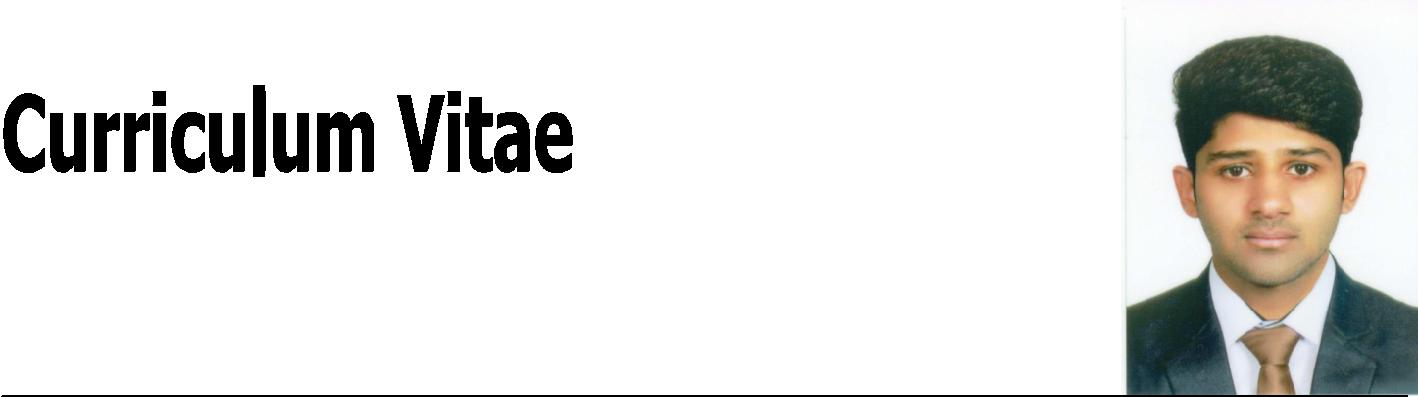 Ajman, U.A.EApplication for the post of any suitable jobObjective:To obtained the best job that provides challenges and opportunities to prove my skills and experience and enable to gain more knowledge and experience, also providing prospects for personal and professional growth.Strengths:Positive thinking ability & willingness to take challenge. o Sincere, Confident & Hardworking.o  High sense of initiative.Job Experiences:Worked as a Computer Operator & Cashier with Bilal Travels for 1 year in Pakistan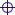 Professional Skills:Basics AdobephotoshopAbility to work in fast paced environment.Sound practical knowledge of the basicComputer applications.6 Months Diploma in Computer ApplicationDeclaration:I hereby assure you that all the mentioned information is true and correct to the best of my knowledge and belief. If given a chance to serve under your control I am assuring that I shall discharge my duties to the fullest satisfaction to my superiors.Yours Truly,_____________TAYYAB Qualification:Qualification:oAcademic:F.SC(PRE-ENG)oLanguage:English & UrduPassport Details:Passport Details:oDate of Issue:11/05/2017oDate of Expiry:10/05/2022Vital Status:Full Name:TAYYAB oFull Name:TAYYAB oCitizenship:PAKISTANoDate of Birth:06-10-1996oGender:MaleoCivil Status:SingleoReligion:IslamoVisa Status:Visit Visa